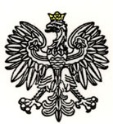 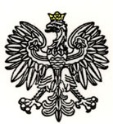 Warszawa, 27.02.2024 r.  Dotyczy: postępowania o  udzielenie  zamówienia publicznego w trybie przetargu nieograniczonego pn.: Usługa sprzątania budynków i utrzymania terenów zielonych, nr ref.: WZP-174/24/8/AG. Wydział Zamówień Publicznych KSP, działając w imieniu Zamawiającego, 
na podstawie art. 135 ust. 2 i 6 ustawy z dnia 11 września 2019 r. Prawo zamówień publicznych (t. j. Dz. U. z 2023 r. poz. 1605, z zm.), uprzejmie informuje o treści wniosków o wyjaśnienie treści Specyfikacji Warunków Zamówienia (SWZ) i udzielonych przez Zamawiającego odpowiedziach.Pytanie nr 1Czy Zamawiający zapewni nieodpłatnie Wykonawcy pomieszczenia socjalno-magazynowe? Prosimy o podanie powierzchni tych pomieszczeń.Odpowiedź na pytanie nr 1Zamawiający informuje, że zapewni nieodpłatnie Wykonawcy pomieszczenia socjalno-magazynowe.Powierzchnia tych pomieszczeń wynosi:magazyn – 70 m2szatnia damska – 26 m2szatnia męska – 30 m2Pytanie nr 2Czy Wykonawca może zamontować w pomieszczeniach przekazanych przez Zamawiającego pralkę do prania mopów i ścierek? Jeśli tak, to czy jest ono do tego przystosowane.Odpowiedź na pytanie nr 2Zamawiający informuje, że wyraża zgodę aby Wykonawca zamontował pralkę w pomieszczeniu przekazanym przez Zamawiającego, które jest do tego przystosowane.Pytanie nr 3Czy Zamawiający dopuszcza zatrudnienie pracownika na umowę cywilno – prawną w nagłych przypadkach tj. urlop na żądanie, wypadek, choroba itp.Odpowiedź na pytanie nr 3Zamawiający informuje, że nie dopuszcza zatrudnienia pracowników w nagłych przypadkach tj. urlop na żądanie, wypadek, choroba itp. na umowy cywilno – prawne.Pytanie nr 4Czy Zamawiający dopuszcza zatrudnienie pracownik na umowę cywilno – prawną do wykonywania prac okresowych np. mycie okien itp.Odpowiedź na pytanie nr 4Zamawiający informuje, że nie dopuszcza zatrudnienia pracowników do wykonywania prac okresowych np. mycie okien itp. na umowy cywilno – prawne.Pytanie nr 5Kto zapewnia preparaty do dezynfekcji rąk dla użytkowników budynków i interesantów? Jeżeli Wykonawca, to prosimy podać średnie miesięczne zapotrzebowanie na ten preparat lub ilość dozowników wraz z ich pojemnością. Kto zapewnia dozowniki?Odpowiedź na pytanie nr 5Zamawiający informuje, że OPZ nie obejmuje preparatów do dezynfekcji rąk dla użytkowników budynków i interesantów oraz dozowników.Pytanie nr 6Kto zapewnia preparat do dezynfekcji powierzchni dotykowych? Jeżeli Wykonawca, to prosimy o podanie średniego miesięcznego zapotrzebowania na te preparaty.Odpowiedź na pytanie nr 6Zamawiający informuje, że zgodnie z postanowieniami Rozdziału XIX. OGÓLNE WARUNKI UMOWY: §1 ust. 9 SWZ preparaty do dezynfekcji powierzchni będzie zapewniał Zamawiający.Pytanie nr 7Prosimy o potwierdzenie, iż w przypadku ograniczenia metrażu sprzątanej powierzchni, a co za tym idzie przychodu Wykonawcy, proporcjonalnemu zmniejszeniu ulegnie również wymóg minimalnego zatrudnienia osób do realizacji usługi. Zwracamy uwagę, iż w takim wypadku proporcjonalnie spada wynagrodzenie wykonawcy i za tym powinno iść dopuszczenie do ograniczenia etatowości proporcjonalnie do zmniejszenia powierzchni objętej usługą.Odpowiedź na pytanie nr 7Zamawiający nie wyraża zgody na zmniejszenie ilości osób skierowanych do realizacji zamówienia z ramienia Wykonawcy.Pytanie nr 8Czy Zamawiający udostępni szafki BHP dla pracowników Wykonawcy? Jeśli tak, to na jakich zasadach.Odpowiedź na pytanie nr 8Zamawiający informuje, że udostępni nieodpłatnie Wykonawcy 23 szafki dla pracowników.Pytanie nr 9Prosimy o podanie powierzchni, które aktualnie są w remoncie (pow. wewnętrzne i zewnętrzne) lub jest ich planowany remont i wyłączenie w trakcie trwania umowy, która będzie zawarta po ww. postępowaniu.Odpowiedź na pytanie nr 9Zamawiający informuje, że aktualnie żadne budynki i powierzchnie objęte zamówieniem nie są w remoncie. W związku z wieloma czynnikami wpływającymi na planowanie prac remontowych Zamawiający na dzień dzisiejszy nie jest w stanie określić czy takie prace będą prowadzone w trakcie trwania umowy.Pytanie nr 10Czy powierzchnia okien do mycia podana jest jedno (światło okna) czy dwustronnie (powierzchnia do umycia)?Odpowiedź na pytanie nr 10Zamawiający informuje, że wszystkie okna podlegają myciu dwustronnie a podany metraż okien policzony został jednostronnie. Zamawiający wskazał metraż dwustronny okien do mycia w odpowiedzi na pytanie nr 12 w piśmie z dn. 14.02.2024 r., nr ref.: WZP – 306/174/24.Pytanie nr 11Prosimy o podanie powierzchni okien, które wymagają mycia technikami alpinistycznymi lub z wysięgnika i wskazać których budynków dotyczą.Odpowiedź na pytanie nr 11Zamawiający informuje, że wymaga mycia okien metodą alpinistyczną tylko w 2 budynkach:budynek 5 – dydaktyczny – 55 m2budynek 7 - hala sportowa – 112 m2Pytanie nr 12Czy w wypadku zmiany systemu pracy na dwuzmianowy suma roboczogodzin obsady będzie taka sama jak w wypadku pracy w systemie jednozmianowym? Wzrost roboczogodzin oznacza wzrost kosztów realizacji usługi dla Wykonawcy.Odpowiedź na pytanie nr 12Zamawiający informuje, że wypadku zmiany systemu pracy na dwuzmianowy suma roboczogodzin obsady będzie taka sama jak w wypadku pracy w systemie jednozmianowym.Pytanie nr 13Prosimy o podanie ile orientacyjnie dyżurów w sobotę i niedzielę może wystąpić w umowie? Wykonawca musi ująć w kalkulacji usługi dodatkowe koszty pracy obsady osobowej w te dni.Odpowiedź na pytanie nr 13Zamawiający informuje, że ze względu na specyfikę obiektu nie jest w stanie podać ile orientacyjnie dyżurów w sobotę i niedzielę może wystąpić w trakcie trwania umowy.Pytanie nr 14Prosimy o wskazanie kto i w jakiej formie będzie informował o doraźnym sprzątaniu w soboty i niedzielę oraz ile wcześniej powinno to nastąpić. Prosimy o dookreślenie powyższego. Wykonawca proponuje zapis „nie później niż 3 dni robocze”.Odpowiedź na pytanie nr 14Zamawiający informuje, że osobą informującą telefonicznie lub za pomocą wiadomości SMS o doraźnym sprzątaniu w soboty i niedziele będzie osoba określona w Rozdziale XIX. OGÓLNE WARUNKI UMOWY: §4 ust. 1 lit. a) SWZ. Jednocześnie ze względu na specyfikę obiektu Zamawiający nie jest w stanie podać o ile wcześniej taka informacja może zostać podana, jednak czas ten nie powinien być krótszy niż określony w Rozdziale XIX. OGÓLNE WARUNKI UMOWY: §2 ust. 3 SWZ.Zamawiający informuje, że nie wyraża zgody na zmianę treści SWZ, zaproponowaną w pytaniu. Jednocześnie Zamawiający przypomina, że „Czas reakcji Wykonawcy na zgłoszenie Zamawiającego” stanowi jedno z kryterium oceny ofert. Wykonawca może zaoferować czas reakcji w przedziale: 120-30 minut. Pytanie nr 15W pkt. 10 OPZ Zamawiający pisze o szczególnych przypadkach, kiedy wykonawca będzie zobowiązany świadczyć usługę również w niedzielę i dni świąteczne. Jakie to są szczególne przypadki? Czy pokrywa się to z doraźnym sprzątaniem w soboty i święta? Odpowiedź na pytanie nr 15Zamawiający informuje, że zgodnie z zapisem Rozdziału XIX. OGÓLNE WARUNKI UMOWY: §2 ust. 2 SWZ za przypadki szczególne rozumie się np. konieczność zakwaterowania policjantów uczestniczących w zabezpieczeniach lub szkoleniach.Przypadki te nie pokrywają się z doraźnym sprzątaniem w soboty i niedziele.Pytanie nr 16Czy Zamawiający dopuści wstawienie na teren obiektu drugiego ciągnika na wypadek awarii i konieczności serwisowania pierwszego?Odpowiedź na pytanie nr 16Zamawiający informuje, że dopuszcza możliwość wstawienia na teren obiektu drugiego ciągnika na wypadek awarii i konieczności serwisowania pierwszego.Pytanie nr 17Zamawiający wymaga, aby usuwanie śniegu i lodu z terenów utwardzonych i posypywanie piaskiem z solą należy zakończyć przed rozpoczęciem pracy przez obsługiwaną instytucję. O której rozpoczyna pracę instytucja Zamawiającego?Odpowiedź na pytanie nr 17Zamawiający informuje, że instytucja Zamawiającego rozpoczyna pracę o godz. 08:00.Pytanie nr 18Zamawiający podaje wymaganą obsadę w ilości 23 osób. Prosimy o potwierdzenie, że wszystkie te osoby muszą być zatrudnione w wymiarze 1 pełnego etatu.Odpowiedź na pytanie nr 18Zamawiający informuje, że zgodnie z zapisem Rozdziału XIX. OGÓLNE WARUNKI UMOWY: §2 ust. 4 SWZ wymaga do realizacji przedmiotu zamówienia obsady w ilości min. 23 osób. Jednocześnie aby realizować przedmiot zamówienia zgodnie z postanowieniami Rozdziału XIX. OGÓLNE WARUNKI UMOWY: §2 ust. 1, każda z tych osób powinna być zatrudniona w wymiarze 1 pełnego etatu.Pytanie nr 19Czy osoba odpowiedzialna za nadzór, może uczestniczyć też w realizacji usługi sprzątania, czy też mam być tylko dedykowana do nadzoru i kontaktu z Zamawiającym?Odpowiedź na pytanie nr 19Zamawiający informuje, że nie widzi przeszkód aby osoba nadzorująca równocześnie wykonywała usługi sprzątania. Nie może to jednak powodować zmniejszenia liczby osób określonych w §2 ust. 4 Rozdział XIX SWZ.Pytanie nr 20Wzór umowy § 1 pkt. 3: „Zamawiający zastrzega sobie prawo do zmniejszenia powierzchni przewidzianej do sprzątania np. w przypadku wyłączenia budynku do remontu, organizacji placu budowy, zajęcia terenu zewnętrznego pod inne cele, itp.”. Prosimy o ustalenie maksymalnego procentowego limitu zmian.Odpowiedź na pytanie nr 20Zamawiający informuje, że zgodnie z postanowieniami Rozdziału XIX. OGÓLNE WARUNKI UMOWY: §12 ust. 4 lit. a) SWZ „Zamawiający zastrzega sobie prawo do zmniejszenia zakresu usług nie więcej niż o 10% wartości umowy”.Pytanie nr 21Wzór umowy § 1 pkt. 3: „Zmiany, o których mowa w ust. 6, obowiązywać będą od dnia podpisania przez Strony aneksu do umowy”. Prosimy o wykreślenie tego zapisu, gdyż rotacja przy usługach sprzątania jest dosyć częsta i podpisywanie każdorazowo aneksu do umowy, będzie fizycznie niemożliwe. Ewentualnie zmienić zapis na: „…obowiązywać będą od dnia zaakceptowania w formie pisemnej (np. e-mail) przez Zamawiającego proponowanej zmiany”.Odpowiedź na pytanie nr 21Zamawiający informuje, że nie wyraża zgody na wykreślenie ani zmianę zawartych w pytaniu postanowień OGÓLNYCH WARUNKÓW UMOWY Rozdział XIX SWZ.  Pytanie nr 22Wzór umowy § 4 pkt. 3 i 4: prosimy o dopisanie: „W przypadku usunięcia zastrzeżeń w terminie, nie będzie naliczana kara umowna”Odpowiedź na pytanie nr 22Zamawiający informuje, że nie wyraża zgody na wprowadzenie proponowanych w pytaniu postanowień do OGÓLNYCH WARUNKÓW UMOWY  Rozdział XIX SWZ.Pytanie nr 23Wzór umowy § 5 pkt. 3: Postanowienie są opisane bardzo dowolnie. Wnosimy o ich doprecyzowanie. Jeśli to możliwe w miarę możliwości prosimy o wskazanie podstaw rozwiązania umowy – enumeratywnie.Odpowiedź na pytanie nr 23Zamawiający informuje, że brak jest możliwości szczegółowego skatalogowania szkód wywołanych działaniem lub zaniechaniem działania Wykonawcy. Poprzez „oczywiste zaniedbania” należy rozumieć wszelkie działania i zaniechania, które w sposób obiektywny wskazują na naruszenie przez Wykonawcę zobowiązań wynikających z umowy. Pytanie nr 24Wzór umowy § 6 pkt. 5: „W przypadku, gdy polisa, o której mowa w ust. 4, utraci ważność w okresie obowiązywania umowy, Wykonawca zobowiązany jest do przekazania do Wydziału Administracyjno-Gospodarczego KSP nowych dokumentów, w terminie nieprzekraczającym 7 dni przed wygaśnięciem ważności pierwotnie złożonej polisy.” Prosimy o zmianę zapisu by było to 7 dni od wygaśnięcia pierwotnie złożonej lub kolejnej polisy. Bardzo często wznowienie polisy zawierane jest tuż przed wygaśnięciem bieżącej, stąd dotrzymanie dotychczasowego zapisu może być problematyczne.Odpowiedź na pytanie nr 24Zamawiający informuje, że nie wyraża zgody na proponowaną zmianę postanowień OGÓLNYCH WARUNKÓW UMOWY  Rozdział XIX SWZ.Pytanie nr 25Wzór umowy § 6 pkt. 6: „Zamawiający zastrzega sobie prawo do natychmiastowego rozwiązania umowy z jednoczesnym naliczeniem kary, o której 11 ust. 1 lit. a), w przypadku, gdy Wykonawca nie dostarczy aktualnych dokumentów w terminie wskazanym w ust. 5.” Prosimy o zmianę tego zapisu. Tak daleko idąca konsekwencja powinna być zastosowana wyłącznie w przypadku braku polisy, a nie w przypadku nie dostarczenia dokumentów w terminie (szczególnie, że termin jest mało realny). Zapisy w przypadku dostarczenia dokumentów po terminie, nie powinny dopuszczać rozwiązania umowy.Odpowiedź na pytanie nr 25Zamawiający informuje, że nie wyraża zgody na proponowaną zmianę postanowień OGÓLNYCH WARUNKÓW UMOWY  Rozdział XIX SWZ.Pytanie nr 26Wzór umowy § 8 pkt. 6: Brak dokumentu (zbiorczego zestawienia) nie powinien upoważniać Zamawiającego do odmowy zapłaty za usługę.Odpowiedź na pytanie nr 26Zamawiający informuje, że zgodnie z zapisem Rozdziału XIX. OGÓLNE WARUNKI UMOWY: §4 ust. 2 SWZ zestawienie zbiorcze stanowić będzie podstawę do wystawienia faktury.Pytanie nr 27Wzór umowy § 11 pkt. 1 ppkt. b): Rekomendujemy uściślenie, że kara nie będzie naliczana w przypadku rozwiązania umowy za porozumieniem stron lub za wypowiedzeniem, bez podawania przyczyny lub z ważnych przyczyn.Odpowiedź na pytanie nr 27Zamawiający informuje, że nie wyraża zgody na proponowaną w pytaniu zmianę postanowień OGÓLNYCH WARUNKÓW UMOWY  Rozdział XIX SWZ.Pytanie nr 28Wzór umowy § 11 pkt. 1 ppkt. c): prosimy o obniżenie kary o 50% ze względu na jej rażącą wysokość.Pytanie nr 29Wzór umowy § 11 pkt. 1 ppkt. f): prosimy o obniżenie kary o 50% ze względu na jej rażącą wysokość.Pytanie nr 30Wzór umowy § 11 pkt. 1 ppkt. j): prosimy o obniżenie kary o 50% ze względu na jej rażącą wysokość.Odpowiedź na pytanie nr 28, 29 i 30Zamawiający informuje, że wysokości kar ustalonych w Rozdziale XIX. OGÓLNE WARUNKI UMOWY: §11 ust. 1 SWZ nie odbiegają od praktyki stosowanej przez Komendę Stołeczną Policji oraz u innych Zamawiających. W związku z powyższym, Zamawiający nie wyraża zgody na zmianę wysokości kar umownych.Pytanie nr 31Wzór umowy § 12 pkt. 1: Prosimy o dopisanie, że w takiej sytuacji kara umowna nie będzie naliczana.Odpowiedź na pytanie nr 31Zamawiający informuje, że nie wyraża zgody na proponowaną zmianę postanowień OGÓLNYCH WARUNKÓW UMOWY  Rozdział XIX SWZ.Pytanie nr 32Wzór umowy § 12 pkt. 2 ppkt. a): Prosimy o dodanie zapisu, że dotyczy to „rażącego” nienależytego wykonania. Jeżeli podstawą będzie każde niewykonanie, wówczas postanowienie to będzie dawało zbyt dowolne podstawy do rozwiązania umowy.Odpowiedź na pytanie nr 32Zamawiający informuje, że nie wyraża zgody na proponowaną zmianę postanowień OGÓLNYCH WARUNKÓW UMOWY  Rozdział XIX SWZ.Pytanie nr 33Wzór umowy § 12 pkt. 3: Prosimy o dopisanie, że w takiej sytuacji kara umowna nie będzie naliczana.Odpowiedź na pytanie nr 33Zamawiający informuje, że nie wyraża zgody na proponowaną zmianę postanowień OGÓLNYCH WARUNKÓW UMOWY  Rozdział XIX SWZ.Pytanie nr 34Wzór umowy § 12 pkt. 4 ppkt. d): „… nie może przekroczyć 2% wynagrodzenia, o którym mowa w §9. Zmiana cen może zostać dokonana nie wcześniej niż po upływie 12 miesięcy obowiązywania umowy i nie częściej niż raz w okresie 12 miesięcy”. Jest to zbyt niski pułap. Proponujemy zmianę z 2% na 10%.Odpowiedź na pytanie nr 34Zamawiający informuje, że nie wyraża zgody na wprowadzenie takiego zapisu.Pytanie nr 35Wzór umowy § 12 pkt. 5: „… Zmiana cen określonych w ust. 4 lit. C), c2-c4) obowiązywać będzie od daty podpisania przez Strony aneksu w tym zakresie i dotyczyć będzie usług wykonanych po podpisaniu aneksu”. Prosimy o zmianę tego zapisu. Zmiana winna obowiązywać od dnia wejścia w życie przepisów, które skutkują wystąpieniem podstawy do zmiany wynagrodzenia. W innym przypadku istnieje ryzyko nadmiernego przedłużania postępowania waloryzacyjnego, w celu nieudzielenia pełnej waloryzacji przez co Wykonawca może ponieść istotne straty finansowe, gdyż będzie obligowany wzrostem np. minimalnego wynagrodzenia od dnia wejścia w życie rozporządzenia w tym zakresie, najczęściej od 1 stycznia danego roku. Zatem aneks między stronami musi brać pod uwagę te okoliczności.Odpowiedź na pytanie nr 35Zamawiający informuje, że nie wyraża zgody na proponowaną zmianę postanowień OGÓLNYCH WARUNKÓW UMOWY  Rozdział XIX SWZPytanie nr 36Wzór umowy § 13 pkt. 2: Prosimy o uściślenie, że termin w wezwaniu nie będzie krótszy niż 5 dni roboczych.Odpowiedź na pytanie nr 36Zamawiający informuje, że nie wyraża zgody na proponowaną zmianę postanowień OGÓLNYCH WARUNKÓW UMOWY  Rozdział XIX SWZPytanie nr 37Wnosimy o wprowadzenie do zapisów umowy paragrafu, w którym Wykonawca ma możliwości rozwiązania umowy za trzy miesięcznym okresem wypowiedzenia.Odpowiedź na pytanie nr 37Zamawiający informuje, że nie wyraża zgody na proponowaną zmianę postanowień OGÓLNYCH WARUNKÓW UMOWY  Rozdział XIX SWZPytanie nr 38W związku z umową trwającą 24 miesiące (i aktualnym terminem składania ofert w dniu 08.03.2024 r.), prosimy o potwierdzenie, że Wykonawcy powinni uwzględnić wzrost wysokości minimalnego wynagrodzenia obowiązujący od stycznia 2024 r. i lipca 2024 r., na podstawie rozporządzenia Rady Ministrów z dnia 15 września 2023 r. w sprawie wysokości minimalnego wynagrodzenia za pracę oraz wysokości minimalnej stawki godzinowej w 2024 r. (Dz.U. z 2023 r. poz. 1893) i ewentualna waloryzacja wynagrodzenia będzie możliwa od 01.01.2025 na zasadach określonych w projekcie umowy. Jeśli Zamawiający dopuści waloryzację wynagrodzenia od 01.07.2024 r. prosimy o wyraźne zaznaczenie tego w odpowiedzi.Odpowiedź na pytanie nr 38Zamawiający informuje, że zgodnie z zapisem w Rozdziale XIII SWZ. Sposób obliczenia ceny ust. 3 „Wykonawca, uwzględniając wszystkie wymogi, o których mowa w SWZ, zobowiązany jest w cenie brutto ująć wszelkie koszty niezbędne dla prawidłowego oraz pełnego wykonania przedmiotu zamówienia, zgodnie z warunkami wynikającymi z zamówienia.” to jest również znany mu w trakcie przygotowywania oferty wzrost wysokości minimalnego wynagrodzenia obowiązujący od stycznia 2024 r. i lipca 2024 r. Ewentualna waloryzacja wynagrodzenia będzie możliwa od 01.01.2025 r. zgodnie z postanowieniami  zawartymi w SWZ Rozdział XIX. OGÓLNE WARUNKI UMOWY §12 ust. 4 i 5 SWZ.Zamawiający informuje, że nie dopuszcza możliwości waloryzacji wynagrodzenia wykonawcy od 01.07.2024 r. w związku ze wzrostem wysokości minimalnego wynagrodzenia za pracę na podstawie rozporządzenia Rady Ministrów z dnia 15 września 2023 r. w sprawie wysokości minimalnego wynagrodzenia za pracę oraz wysokości minimalnej stawki godzinowej w 2024 r. (Dz.U. z 2023 r. poz. 1893).Pytanie nr 39Proszę o udzielenie informacji dotyczących zapisów umowy par. 12 ust. 4 lit. d - odnośnie zmiany cen materiałów lub kosztów realizacji przedmiotu umowy:Od kiedy miałoby obowiązywać wynagrodzenie w zmienionej wysokości?Odpowiedź na pytanie nr 39 Zamawiający informuje, że wynagrodzenie miesięczne w zmienionej wysokości obowiązywało będzie od dnia podpisaniu przez Strony aneksu do umowy.Pytanie nr 40 W jaki sposób zostanie ustalone wynagrodzenie w zmienionej wysokości? O ile wzrośnie?Odpowiedź na pytanie nr 40Zamawiający informuje, że wynagrodzenie miesięczne Wykonawcy w zmienionej wysokości zostanie ustalone zgodnie z zapisami zawartymi w SWZ Rozdział XIX. Ogólne warunki umowy §12 ust. 4 i 5. a co za tym idzie zmianę cen jednostkowych brutto PLN wskazanych w załączniku nr 5 do umowy.Maksymalny wzrost wynagrodzenia Wykonawcy w trakcie trwania umowy nie może przekroczyć 2% wynagrodzenia, o którym mowa w  Rozdziale XIX. OGÓLNE WARUNKI UMOWY §9 ust. 1 SWZ.Pytanie nr 41Z którego okresu będą porównywane wskaźniki? Zapis dotyczący okoliczności, w których można wystąpić z wnioskiem jest mało precyzyjny.Odpowiedź na pytanie nr 41Zamawiający informuje, że zapis zawarty w SWZ rozdział XIX. Ogólne warunki umowy §12 ust. 4 lit. d) określa ten okres na trzy ostatnie lata.Odpowiedzi na pytania do treści SWZ są wiążące dla stron i muszą być uwzględnione 
w składanych ofertach. Podpis na oryginale: \-\ Katarzyna Jacak